ОБЩИНСКИ СЪВЕТ – ДУЛОВО, ОБЛ. СИЛИСТРА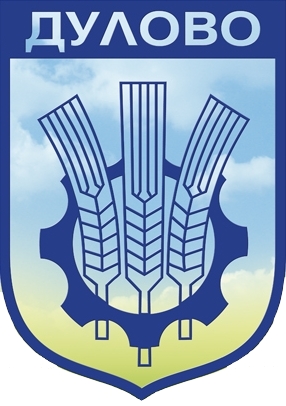 ул. “Васил Левски” № 18                                      тел.: (0864) 2 31 00 ; Факс:(0864) 2 30 207650  Дулово				                 	e-mail: obs_dulovo@abv.bgР Е Ш Е Н И Е   № 358от  28.11.2017 годиназа приемане Бюджетна прогноза за периода 2018-2020г. на постъпленията от местни приходи и на разходите за местни дейности На основание чл. 21, ал.1 т.12 от ЗМСМА, чл.83, ал.2 от Закона за публичните финанси и чл.24, ал.2 от Наредба № 18 за условията и реда за съставяне на бюджетна прогноза за местните дейности за следващите три години, за съставяне, приемане, изпълнение и отчитане на бюджета на община Дулово,ОБЩИНСКИЯТ СЪВЕТ РЕШИ:Приема Бюджетна прогноза за периода 2018-2020г. на община Дулово за постъпленията от местни приходи и на разходите за местни дейности /неразделна част от решението/.Решението е прието на заседание на Общински съвет-Дулово, проведено на 28.11.2017 година, Протокол № 26, по т.1.1. от дневния ред и е подпечатано с официалния печат на Общински съвет-Дулово.Председател на Общински съвет-Дулово: ……/п/……………           /инж.Сезгин Галиб/ ОБЩИНСКИ СЪВЕТ – ДУЛОВО, ОБЛ. СИЛИСТРАул. “Васил Левски” № 18                                      тел.: (0864) 2 31 00 ; Факс:(0864) 2 30 207650  Дулово				                 	e-mail: obs_dulovo@abv.bgР Е Ш Е Н И Е   № 359от  28.11.2017 годиназа приемане Наредба за изменение и допълнение на Наредба 2 за реда на придобиване, управление и разпореждане с общинско имущество на територията на община ДуловоНа основание чл. 21, ал. 2 от Закона за местното самоуправление и местната администрация, чл. 11, ал. 3, чл. 26, ал. 1 и ал. 3 и чл. 28, ал. 1 и ал. 2 от Закона за нормативните актове, във връзка с чл. 75 - 79 от АПК, в изпълнение на чл. 8, ал. 2 от Закона за общинската собственост,ОБЩИНСКИЯТ СЪВЕТ РЕШИ:Приема Наредба за изменение и допълнение на Наредба  № 2 за реда за придобиване, управление и разпореждане с общинско имущество, както следва: § 1.  В чл.2, т.3  се заличава думата „публична”.§ 2.  В чл.3 се правят следните изменения и допълнения:1.Ал.1 се изменя така: „(1)В началото на  своя мандат, но не по-късно от 31 януари, общинският съвет приема стратегия за управление на общинската собственост за срока на мандата си по предложение на кмета на общината, която определя политиката за развитие на общинската собственост и стопанската дейност на общината и съдържа:1. основните цели, принципи и приоритети за придобиване, управление и разпореждане с имотите - общинска собственост;2. основните характеристики на отделните видове имоти, които могат да се предоставят под наем или да бъдат предмет на разпореждане;3. нуждите на общината от нови имоти и способите за тяхното придобиване;4. други данни, по преценка на кмета на общината.”2.Ал.2 се отменя.§ 3.  В чл.4 се правят следните изменения и допълнения:1.Ал.2 се изменя така: „(2)Ежегодно , в срок до 31 януари, общинският съвет приема годишна програма за управление и разпореждане с имотите-общинска собственост, по предложение на кмета на общината. Програмата може да бъде актуализирана през годината, като при необходимост се извършва и актуализация на общинския бюджет. Програмата съдържа:1. прогноза за очакваните приходи и необходимите разходи, свързани с придобиването, управлението и разпореждането с имоти - общинска собственост;2. описание на имотите, които общината има намерение да предложи за предоставяне под наем, за продажба, за внасяне като непарична вноска в капитала на търговски дружества, за учредяване на ограничени вещни права, за публично-частно партньорство или за предоставяне на концесия;3.  описание на имотите, които общината има намерение да предложи за замяна срещу имоти на граждани или юридически лица, с подробно описание на нуждите и вида на имотите, които общината желае да получи в замяна;4. описание на имотите, които общината има намерение да придобие в собственост, и способите за тяхното придобиване;5. обектите, за изграждането на които е необходимо отчуждаване на частни имоти;6. обектите по т. 5 от първостепенно значение;7. други данни,по преценка на кмета на общината.”2.Създава се нова ал. 3: „(3)Ежегодно до 31 януари кметът на общината съставя и представя пред общинския съвет отчет за предходната година по изпълнението на Програмата за управление и разпореждане с общинската собственост, за състоянието на общинската собственост и за резултатите от нейното управление по видове и категории обекти.” 3.Създава се нова ал. 4:„(4)Стратегията по чл.3, ал. 1 и програмата по чл.4, ал.2  се обявяват на населението чрез публикуване в един местен вестник и на интернет страницата на общината, а промените в тях се публикуват на интернет страницата на общината и се обявяват на таблото в сградата на общинската администрация.”§ 4.   В чл.5 се правят следните изменения и допълнения:1.Ал.1, се изменя така: „(1)Имоти - публична общинска собственост, които вследствие промяна в начина на ползване, управление или на реализирано мероприятие по влязъл в сила подробен устройствен план, са престанали да имат предназначението си по чл. 3, ал. 2 от ЗОС, се обявяват за частна общинска собственост с решение на общинския съвет, прието с мнозинство две трети от общия брой на общинските съветници.”2. Ал.2, се изменя така:„(2) Имоти-частна общинска собственост, които са придобили качеството на публична общинска собственост се обявяват за имоти – публична общинска собственост с решение на общинския съвет, прието с повече от половината от общия брой на общинските съветници.”3.Ал.3, се изменя така:„(3) Предложения за откриване на процедура по ал. 1 и 2 се правят в писмена форма до кмета на общината. Предложението трябва да съдържа: 1. вида и местонахождението на имота;2. копие от акта за общинска собственост;3. мотиви, обосноваващи предложението;4. скица от действащия подробен устройствен план;5. становище на главния архитект на общината.”4.Създава се нова ал.6:„(6) Кметът на общината внася в общинския съвет предложение за извършване на съответната промяна.”§ 5.   В чл.10 след думата „активи” се поставя запетая и се добавя текста:„Чл.10. …….активи, при спазване стойностните прагове определени в Закона за обществените поръчки.”§ 6.   Чл.11  се изменя така: 1.В ал.1 след думите „длъжностни лица” се поставя запетая и се добавя текста:„Чл.11(1)…… длъжностни лица, при спазване стойностните прагове определени в Закона за обществените поръчки.”2.В ал.2  след думите „длъжностно лице” се поставя запетая и се добавя текста:„(2)…… длъжностно лице, при спазване стойностните прагове определени в Закона за обществените поръчки.”§ 7.   В чл.12  след думата „предприема” се  добавя „съответните”.„Чл.12. ….. предприема съответните действия за възстановяване на владението на общината.”§ 8.   В чл.15 се правят следните изменения и допълнения:1. Ал.3, се изменя така:„(3) Свободни имоти или части от тях - публична общинска собственост, могат да се отдават под наем след решение на общинския съвет за срок до 10 години. Части от имоти - публична общинска собственост, които са предоставени за управление по реда на чл. 12 от ЗОС, могат да се отдават под наем, при условие че не се възпрепятства осъществяването на дейностите, за които съответният имот е предоставен за управление.”2. Създава се нова ал.4:„(4) Отдаването под наем на имотите по предходната алинея се осъществява след провеждане на публичен търг или публично оповестен конкурс,  освен ако в закон не е предвидено друго.” 3. Създава се нова  ал.5: „(5) Въз основа на резултатите от търга или конкурса по ал.4, кметът на общината издава заповед и сключва договор за наем.” § 9.   В чл.17 се правят следните изменения :1.В ал.1, думата „стопански” се  заменя с „нежилищни”.2.В ал.2, цифрата „5” се заменя с „10”.§ 10.   Създава се нов чл.17а:„(1) С решение на общинския съвет свободни нежилищни имоти - частна общинска собственост, които не са необходими за нуждите на органите на общината или на юридически лица на издръжка на общинския бюджет, могат да се отдават под наем без търг или конкурс за здравни, образователни и социални дейности за задоволяване на съответните нужди на населението, както и на юридически лица с нестопанска цел, осъществяващи дейност в обществена полза. (2) Кметът на общината сключва договор за наем при условия‚ определени с решение от общинския съвет по ал.1. (3)Срокът на наемните правоотношения по ал. 1 не може да бъде по-дълъг от 10 години. (4) Предоставените имоти по ал. 1 не могат да се преотстъпват за ползване, да се ползват съвместно по договор с трети лица, да се отдават под наем или да се пренаемат, освен в случаите, предвидени в закон. Когато нуждата от предоставения имот отпадне или той се използва в нарушение, имотът се отнема със заповед на кмета на общината.” § 11.   В чл.18 се правят следните изменения и допълнения :1.Ал.1 се изменя и допълва така:„(1) Отдаването под наем на терени- общинска собственост, за поставяне на преместваеми обекти  по смисъла на чл.56, ал.1 от ЗУТ, се извършва въз основа на схема одобрена от главния архитект на общината, след решение на общинския съвет и провеждане на публичен  търг или публично оповестен конкурс, при условията на Глава седма.”2.В ал.2 цифрата „3” се заменя с „10”.§ 12.   В чл.19, ал.1 се създава изречение второ:„Размерът на наемната цена се определя в съответствие с чл.32, ал.1 от ЗПП.”§ 13.   Чл.25 се изменя така :„Чл.25. Вещи - частна общинска собственост, с балансова стойност до 1 000лв. се предоставят безвъзмездно за управление на юридически лица и звена на общинска бюджетна издръжка със заповед на кмета на общината.”§ 14.   В Чл.26, ал.1 се изменя така :„Чл.26(1)Вещите - частна общинска собственост, с балансова стойност над 1 000лв. се предоставят безвъзмездно за управление на юридически лица и звена на общинска бюджетна издръжка със заповед на кмета,   след решение на общинския съвет.§ 15.   В чл.28 ал.3 се  отменя.§ 16.   В чл.30в, ал.1 се  допълва, както следва:„Чл.30в (1) Предварителният и окончателният договор по чл.15, ал.5 и чл.17, ал.5 от , се сключват по пазарни цени от кмета на общината, без търг или конкурс, съгласно проекта за изменение на подробния устройствен план.”§ 17.   Чл.32 се изменя така :1. В Ал.2 , след думите „юридическо лице на държавна бюджетна издръжка”  се  добавя „или  на сдружение с нестопанска цел.”2.Ал.4 се изменя така:„(4) Решението на общинския съвет по ал.1 и ал.2 се приема  с мнозинство ¾ от общия брой на съветниците.”3. Създава се нова ал.5 :„(5) Въз основа  на решението  по ал.4 кметът на общината сключва договор.”§ 18.   В чл.36, ал.2 думите „след решение на общинския съвет” се заличават.§ 19.   В чл.36а се правят следните изменя и допълнения:1.Ал.1 става така:„(1) Не може да се извършва замяна на имот- частна общинска собственост, на право на строеж върху имот –частна общинска собственост, или на учредено в полза на общината право на строеж  с имот, или право на строеж, собственост на държавата, на физически или юридически лица,  освен в случаите, посочени в закон.”2.Ал.2 става така:„(2) Замяна на имот-частна общинска собственост, или право на строеж върху имот-частна общинска собственост,  с имот или с право на строеж - собственост на физически  или на юридически лица, може да се извърши, когато: а/ е способ за прекратяване на съсобствеността на общината и на физически или юридически лица; б/ е единствен способ за изпълнение на задължения, произтичащи от международен договор; в/ имотите, предмет на замяна, са включени в проект за уедряване по чл. 37е и 37з от Закона за собствеността и ползването на земеделските земи; г/ е между общината и държавата; д/ това е предвидено в други случаи, определени в закон.” § 20.   В чл.38 се добавят нови точки:„4. общински терени за поставяне на преместваеми съоръжения за търговска дейност;  5. имоти или части от имоти публична общинска собственост, с изключение на обектите, подлежащи на концесиониране.”§ 21.   Чл. 41 се  изменя  и допълва така:„Чл.41 (1) Разпоредителни сделки с имоти - частна общинска собственост се извършва от кмета на общината, след решение на общинския  съвет.  (2) С решението си по ал.1 общинският съвет възлага на кмета на общината да открие процедура и проведе търга, и да сключи договор със спечелилия.  (3)Процедурата за провеждане на публичният търг  се   открива   със  заповед   на   кмета   на   общината,   която съдържа:описание на имота;вида на търга - с тайно или явно наддаване;начална цена;начина на плащане и евентуални обезпечения;датата, мястото и часа на провеждане на търга;специални изисквания към участниците, когато това се налага от вида на
обекта;размера на депозита;други тръжни условия.(4) Със заповедта по ал. 3 се утвърждават и тръжната документация‚ условията за оглед на обекта, съставът на комисията по провеждането на търга и крайния  срок за приемане на заявленията за участие. Документацията  се изготвя от служителите в Сектор „Общинска собственост, приватизация и обществени поръчки”  и се одобрява от кмета на общината преди публикуване на обявата за търга.(5) Комисията по провеждането на търга се състои от 3 до 5 члена, като задължително в нейния състав се включват юрист. Кметовете на кметства или определени от тях служители от съответната администрация се включват в състава на комисиите по провеждането на търговете или конкурсите в случаите, в които предоставянето под наем или разпореждането с имоти на територията на кметството се извършва от кмета на общината.(6) В заповедта за назначаване на комисията се определя и възнаграждението на членовете на комисията.(7) Определеният депозит не може да бъде по-малък от 2 на сто върху първоначално определената цена.§ 22.   Чл. 43, ал.5 се  изменя така:„(5) В   случай,   че   отсъстват   повече   от   един   член   на   комисията   или правоспособният юрист, търгът се отлага за същия час и място за нова дата, определена със Заповед на кмета.”§ 23.  В Чл. 45, ал.1 се  отменя.§ 24.   Чл. 49 се  изменя така:1.С досегашният текст на чл.49 се създава алинея 1„Чл.49(1)  В случай, че участниците в търга след изрична покана от председателя не изявят желание да купят, включително и по първоначално определената цена, внесените от тях депозити не се връщат. Не се връща и депозитът на участник, който е определен за спечелил търга, но откаже да заплати предложената от него цена.2.Създават се нови алинеи 2 и 3:(2) Когато кандидатите подали заявления за участие в търг оттеглят заявленията си за участие, най-късно ден преди провеждането на търга – депозитите се възстановяват.(3)Внесените депозити на участници, които не  оттеглят заявленията си за участие в срока по ал.2  и не се явят на търга,  не се възстановяват.”§ 25.   Чл. 55 се  изменя така:„Чл.55. Въз основа на резултата от търга, кметът на общината издава заповед, с която обявява купувача, цената и условията на плащането. Внесеният депозит се възстановява с отделна заповед.”§ 26.   В Чл. 58 ал.3 се отменя.§ 27.   Чл. 59 се  изменя така:„Чл.59(1) Заповедта по чл. 55 може да се обжалва от останалите участници в търга по реда на Закона за административното производство.  (2) След изтичане на срока за обжалване по ал. 1 депозитите на необжалвалите участници в търга се възстановяват. Задържат се депозитите на участниците, класирани на първо и второ място и на участниците, обжалвали заповедта по чл. 75.”Наредбата за изменение и допълнение на Наредба  № 2 за реда за придобиване, управление и разпореждане с общинско имущество  влиза в сила от датата на публикуването й.Решението е прието на заседание на Общински съвет-Дулово, проведено на 28.11.2017 година, Протокол № 26, по т.1.2. от дневния ред и е подпечатано с официалния печат на Общински съвет-Дулово.Председател на Общински съвет-Дулово: ……/п/……………           /инж.Сезгин Галиб/ ОБЩИНСКИ СЪВЕТ – ДУЛОВО, ОБЛ. СИЛИСТРАул. “Васил Левски” № 18                                      тел.: (0864) 2 31 00 ; Факс:(0864) 2 30 207650  Дулово				                 	e-mail: obs_dulovo@abv.bgР Е Ш Е Н И Е   № 360от  28.11.2017 годиназа приемане Наредба за  организацията и дейността на клубовете на пенсионерите и лицата с увреждания на територията на община ДуловоНа основание чл. 21, ал. 2 от Закона за местното самоуправление и местната администрация, чл. 11, ал. 3, чл. 26, ал. 1 и ал. 3 и чл. 28, ал. 1 и ал. 2 от Закона за нормативните актове, във връзка с чл. 36, ал.5 от Правилника за прилагане на Закона за социалното подпомагане,ОБЩИНСКИЯТ СЪВЕТ РЕШИ:Приема Наредба № 27 за организацията и дейността на клубовете на пенсионерите и лицата с увреждания на територията на община Дулово.Решението е прието на заседание на Общински съвет-Дулово, проведено на 28.11.2017 година, Протокол № 26, по т.1.3. от дневния ред и е подпечатано с официалния печат на Общински съвет-Дулово.Председател на Общински съвет-Дулово: ……/п/……………           /инж.Сезгин Галиб/ ОБЩИНСКИ СЪВЕТ – ДУЛОВО, ОБЛ. СИЛИСТРАул. “Васил Левски” № 18                                      тел.: (0864) 2 31 00 ; Факс:(0864) 2 30 207650  Дулово				                 	e-mail: obs_dulovo@abv.bgР Е Ш Е Н И Е   № 361от  28.11.2017 годиназа разпореждане с имот-частна общинска собственост в  землището на с.Поройно На основание чл. 21, ал.1 т.8 от ЗМСМА, чл.35, ал.1 от ЗОС и чл.29, ал.1 от Наредба № 2 за реда на придобиване, управление и разпореждане с общинското имущество на Община Дулово,ОБЩИНСКИЯТ СЪВЕТ РЕШИ:Актуализира Годишната програма за управление и разпореждане с    имоти общинска собственост за 2017г., като я допълва с поземлен имот № 015148 в землището на с.Поройно с ЕКАТТЕ:57813,  община Дулово, с площ на имота 1340 кв.м. /хиляда триста и четиридесет квадратни метра/, в местността „Лозята”, с начин на трайно ползване: лозе,  описан в АЧОС №5902/06.11.2017г., вписан в Служба по вписвания с вх.рег.  №1909/06.11.2017г., акт №29, том №7, ИП №29547.Да се извърши продажба чрез публичен явен търг на поземлен имот с № 015148, в землището на с.Поройно, с ЕКАТТЕ:57813,  община Дулово, с площ на имота 1340 кв.м. /хиляда триста и четиридесет квадратни метра/, в местността „Лозята”, с начин на трайно ползване: лозе,  описан в АЧОС №5902/06.11.2017г., вписан в Служба по вписвания с вх.рег.  №1909/06.11.2017г., акт №29, том №7, ИП №29547, при първоначална тръжна цена в размер на 1490,00лв. /хиляда четиристотин и деветдесет лева/без ДДС, стъпка за наддаване 149,00 лв. и данъчна оценка в размер на 360,60 лв. /триста и шестдесет лева и шестдесет стотинки/.На основание чл.41, ал.2 от Закона за общинската собственост приема  пазарната цена на имота, описана в  т. 2.Възлага на кмета на Община Дулово да извърши съответните процедурни действия по разпореждане с имота.Решението е прието на заседание на Общински съвет-Дулово, проведено на 28.11.2017 година, Протокол № 26, по т.1.4. от дневния ред и е подпечатано с официалния печат на Общински съвет-Дулово.Председател на Общински съвет-Дулово: ……/п/……………           /инж.Сезгин Галиб/ ОБЩИНСКИ СЪВЕТ – ДУЛОВО, ОБЛ. СИЛИСТРАул. “Васил Левски” № 18                                      тел.: (0864) 2 31 00 ; Факс:(0864) 2 30 207650  Дулово				                 	e-mail: obs_dulovo@abv.bgР Е Ш Е Н И Е   № 362от  28.11.2017 годиназа разпореждане с имот-частна общинска собственост по кадастралната карта на гр.Дулово На основание чл. 21, ал.1 т.8 от ЗМСМА, чл.35, ал.1 от ЗОС и чл.29, ал.1 от Наредба № 2 за реда на придобиване, управление и разпореждане с общинското имущество на Община Дулово,ОБЩИНСКИЯТ СЪВЕТ РЕШИ:Актуализира Годишната програма за управление и разпореждане с    имоти общинска собственост за 2017г., като я допълва с поземлен имот  № 24030.5.34 по кадастралната карта на гр.Дулово,  община Дулово, с площ на имота 1235 кв.м. /хиляда двеста тридесет и пет квадратни метра/, в местността „До гробището”, с начин на трайно ползване – лозе,  описан в АЧОС №5903/13.11.2017г., вписан в Служба по вписвания с вх.рег.  №1965/13.11.2017г.,акт №67, том №7, ИП №29620.Да се извърши продажба чрез публичен явен търг на поземлен имот  № 24030.5.34 по кадастралната карта на гр.Дулово,  община Дулово, с площ на имота 1235 кв.м. /хиляда двеста тридесет и пет квадратни метра/, в местността „До гробището”, с начин на трайно ползване – лозе,  описан в АЧОС №5903/13.11.2017г., вписан в Служба по вписвания с вх.рег.  №1965/13.11.2017г.,акт №67, том №7, ИП №29620, при първоначална тръжна цена в размер на 1658,00лв. /хиляда шестстотин петдесет и осем лева/ без ДДС, стъпка за наддаване 165,80лв. и данъчна оценка  в размер на 416,80 лв. /четиристотин и шестнадесет лева и осемдесет стотинки/.На основание чл.41, ал.2 от Закона за общинската собственост приема  пазарната цена на имота, описана в  т. 2.Възлага на кмета на Община Дулово да извърши съответните процедурни действия по разпореждане с имота.Решението е прието на заседание на Общински съвет-Дулово, проведено на 28.11.2017 година, Протокол № 26, по т.1.5. от дневния ред и е подпечатано с официалния печат на Общински съвет-Дулово.Председател на Общински съвет-Дулово: ……/п/……………           /инж.Сезгин Галиб/ ОБЩИНСКИ СЪВЕТ – ДУЛОВО, ОБЛ. СИЛИСТРАул. “Васил Левски” № 18                                      тел.: (0864) 2 31 00 ; Факс:(0864) 2 30 207650  Дулово				                 	e-mail: obs_dulovo@abv.bgР Е Ш Е Н И Е   № 363от  28.11.2017 годиназа сключване на предварителен договор за продажба на имот-общинска собственост по регулационния план на гр.ДуловоНа основание чл.21, ал.1,т.11 от Закона за местното самоуправление и местната администрация, чл.15, ал.3 и ал.5 от Закона за устройство на територията, във връзка чл.41, ал.2 Закона за общинската собственост,ОБЩИНСКИЯТ СЪВЕТ РЕШИ:Одобрява цена в размер на 5989,30лв. на поземлен имот   № 24030.502.6,  с площ 577 кв.м. по КК на Дулово, описан в  АЧОС №1623/14.08.2017г.  - за присъединяване към ПИ №24030.502.23, ПИ №24030.24, ПИ №24030.502.25 (проектен идентификатор) по КК на град Дулово и обединяването им в един урегулиран поземлен имот.Възлага на кмета на Общината да сключи предварителен договор за продажбата на имота, описан в т.1 с „Ауто партс трейд – 2015” ЕООД, представлявано от ИРФАН СЕБАХАТИН ШАКИР и осъществяването на всички дейности, необходими за правилното и законосъобразно изпълнение на процедурата.В случай, че изменението на ПУП - ПР не влезе в сила шест месеца след сключването на предварителния договор то се извършва нова оценка от лицензиран оценител, а Общински съвет-Дулово определя нова пазарна цена, възоснова на която се сключва окончателния договор за уреждане на имуществените взаимоотношения между община Дулово и заявителя.Решението е прието на заседание на Общински съвет-Дулово, проведено на 28.11.2017 година, Протокол № 26, по т.1.6. от дневния ред и е подпечатано с официалния печат на Общински съвет-Дулово.Председател на Общински съвет-Дулово: ……/п/……………           /инж.Сезгин Галиб/ ОБЩИНСКИ СЪВЕТ – ДУЛОВО, ОБЛ. СИЛИСТРАул. “Васил Левски” № 18                                      тел.: (0864) 2 31 00 ; Факс:(0864) 2 30 207650  Дулово				                 	e-mail: obs_dulovo@abv.bgР Е Ш Е Н И Е   № 364от  28.11.2017 годиназа прекратяване на съсобственост между община Дулово и физическолице чрез продажба на общинската част от  имот по регулационния                                       план на с.ЯребицаНа основание чл. 21, ал.1 т.8 от ЗМСМА, чл.36 ал. 1 т.2 от Закон за общинската собственост, във връзка с чл. 33 от Закона за собствеността,ОБЩИНСКИЯТ СЪВЕТ РЕШИ:Да се  прекрати съсобствеността чрез продажба на 687 кв.м. общинска част от УПИ II-258, кв.24 по плана за регулация на с.Яребица, целият с площ от 1570 кв.м. / хиляда петстотин и седемдесет/, описани в АЧОС:1631/18.10.2017г., вписан в Служба по вписвания с вх.рег. №1782/18.10.2017г. на пазарна  цена от 3031,20 лв. /три хиляди тридесет и един лева и двадесет стотинки/ без ДДС и данъчна оценка на имота в размер на 2806,40 лв. /две хиляди осемстотин и шест лева и четиридесет стотинки/, на съсобствениците ВЕДАТ АЛИ КЪР с ЕГН:610403**** от с.Яребица и ЗАХИДЕ АЛИ МЕХМЕД с ЕГН:560416**** от гр.Дулово.На основание чл.41, ал.2 от Закона за общинската собственост приема пазарната цена на общинската част от имота, описана в т. 1.Възлага на кмета на Община Дулово да издаде заповед и сключи договор за покупко – продажба за общинската част от имота.Решението е прието на заседание на Общински съвет-Дулово, проведено на 28.11.2017 година, Протокол № 26, по т.1.7. от дневния ред и е подпечатано с официалния печат на Общински съвет-Дулово.Председател на Общински съвет-Дулово: ……/п/……………           /инж.Сезгин Галиб/ ОБЩИНСКИ СЪВЕТ – ДУЛОВО, ОБЛ. СИЛИСТРАул. “Васил Левски” № 18                                      тел.: (0864) 2 31 00 ; Факс:(0864) 2 30 207650  Дулово				                 	e-mail: obs_dulovo@abv.bgР Е Ш Е Н И Е   № 365от  28.11.2017 годиназа приемане на Годишна програма за развитие на читалищната дейност в община Дулово за 2018г.На основание чл.21, ал.1,т.12 от Закона за местното самоуправление и местната администрация, във връзка с чл.26а, ал.2 от Закона за народните читалища,ОБЩИНСКИЯТ СЪВЕТ РЕШИ:Приема Годишна програма за развитие на читалищната дейност в община Дулово за 2018 година /неразделна част от решението/.Определя средства в размер на 10 720 лв./Десет хиляди седемстотин и двадесет лв./ от общинския бюджет на общината за финансиране проявите и изявите заложени от народните читалища в Годишната програма за развитие на читалищната дейност за 2018г.Решението е прието на заседание на Общински съвет-Дулово, проведено на 28.11.2017 година, Протокол № 26, по т.1.8. от дневния ред и е подпечатано с официалния печат на Общински съвет-Дулово.Председател на Общински съвет-Дулово: ……/п/……………           /инж.Сезгин Галиб/ ОБЩИНСКИ СЪВЕТ – ДУЛОВО, ОБЛ. СИЛИСТРАул. “Васил Левски” № 18                                      тел.: (0864) 2 31 00 ; Факс:(0864) 2 30 207650  Дулово				                 	e-mail: obs_dulovo@abv.bg                    Р Е Ш Е Н И Е   № 366от  28.11.2017 годиназа упълномощаване  кмета на община Дулово за издаване  запис на заповед по Договор № 19/07/2/0/00543 от 01.11.2017г. по проект „Основен ремонт на сградите на СУ „Васил Левски” гр.Дулово На основание чл. 21, ал. 2, във връзка с чл. 21, ал.1, т. 10 от Закона за местното самоуправление и местната администрация и договор за предоставяне на безвъзмездна финансова помощ № 19/07/2/0/00543 от 01.11.2017 г. по подмярка 7.2 „Инвестиции в създаването, подобряването, или разширяването на всички видове малка по мащаби инфраструктура” на мярка 7 „Основни услуги и обновяване на селата в селските райони. за проект: " Основен ремонт на сградите на СУ „Васил Левски“, гр.Дулово с внедряване на мерки за енергийна ефективност ” ,ОБЩИНСКИЯТ СЪВЕТ РЕШИ:1.  Упълномощава  кмета  на  община  Дулово да  подпише  Запис  на заповед, без протест и без разноски, платима на предявяване в полза на ДФ „Земеделие”  в  размер  на  27 445,62  лв. (двадесет и седем хиляди четиристотин четиридесет и пет лева 62 ст.) за обезпечаване на 100 % от заявения размер на авансово плащане по договор за предоставяне на безвъзмездна финансова помощ № 19/07/2/0/00543 от 01.11.2017 г. по подмярка 7.2 „Инвестиции в създаването, подобряването, или разширяването на всички видове малка по мащаби инфраструктура” на мярка 7 „Основни услуги и обновяване на селата в селските райони. за проект: " Основен ремонт на сградите на СУ „Васил Левски“, гр.Дулово с внедряване на мерки за енергийна ефективност ”, сключен между Община Дулово и ДФ „Земеделие”.2. Възлага на кмета на община Дулово да подготви необходимите документи за получаване на авансовото плащане по договор № 19/07/2/0/00543 от 01.11.2017 г. по подмярка 7.2 „Инвестиции в създаването, подобряването, или разширяването на всички видове малка по мащаби инфраструктура” на мярка 7 „Основни услуги и обновяване на селата в селските райони. за проект: " Основен ремонт на сградите на СУ „Васил Левски“, гр.Дулово с внедряване на мерки за енергийна ефективност ” и да ги представи пред ДФ „Земеделие”.Решението е прието на заседание на Общински съвет-Дулово, проведено на 28.11.2017 година, Протокол № 26, по т.1.9. от дневния ред и е подпечатано с официалния печат на Общински съвет-Дулово.Председател на Общински съвет-Дулово: ……/п/……………           /инж.Сезгин Галиб/ ОБЩИНСКИ СЪВЕТ – ДУЛОВО, ОБЛ. СИЛИСТРАул. “Васил Левски” № 18                                      тел.: (0864) 2 31 00 ; Факс:(0864) 2 30 207650  Дулово				                 	e-mail: obs_dulovo@abv.bg                    Р Е Ш Е Н И Е   № 367от  28.11.2017 годиназа упълномощаване  кмета на община Дулово за издаване  запис на заповед по Договор № 19/07/2/0/00420 от 22.11.2017г. по проект „Рехабилитация и реконструкция на уличната мрежа в град Дулово”  На основание чл. 21, ал.1, т. 10 от Закона за местното самоуправление и местната администрация и договор за предоставяне на безвъзмездна финансова помощ № 19/07/2/0/00420 от 22.11.2017 г. по подмярка 7.2 „Инвестиции в създаването, подобряването, или разширяването на всички видове малка по мащаби инфраструктура” на мярка 7 „Основни услуги и обновяване на селата в селските райони. за проект: " Рехабилитация и реконструкция на улична мрежа в град Дулово ” ,ОБЩИНСКИЯТ СЪВЕТ РЕШИ:1.  Упълномощава  кмета  на  община  Дулово да  подпише  Запис  на заповед, без протест и без разноски, платима на предявяване в полза на ДФ „Земеделие”  в  размер  на  99 767,32  лв. (деветдесет и девет хиляди седемстотин шестдесет и седем лева 32 ст) за обезпечаване на 100 % от заявения размер на авансово плащане по договор за предоставяне на безвъзмездна финансова помощ № 19/07/2/0/00420 от 22.11.2017 г. по подмярка 7.2 „Инвестиции в създаването, подобряването, или разширяването на всички видове малка по мащаби инфраструктура” на мярка 7 „Основни услуги и обновяване на селата в селските райони. за проект: " Рехабилитация и реконструкция на улична мрежа в град Дулово ”, сключен между Община Дулово и ДФ „Земеделие”.2. Възлага на кмета на община Дулово да подготви необходимите документи за получаване на авансовото плащане по договор № 19/07/2/0/00420 от 22.11.2017 г. по подмярка 7.2 „Инвестиции в създаването, подобряването, или разширяването на всички видове малка по мащаби инфраструктура” на мярка 7 „Основни услуги и обновяване на селата в селските райони. за проект: " Рехабилитация и реконструкция на улична мрежа в град Дулово ” и да ги представи пред ДФ „Земеделие”.Решението е прието на заседание на Общински съвет-Дулово, проведено на 28.11.2017 година, Протокол № 26, по т.1.10. от дневния ред и е подпечатано с официалния печат на Общински съвет-Дулово.Председател на Общински съвет-Дулово: ……/п/……………           /инж.Сезгин Галиб/ 